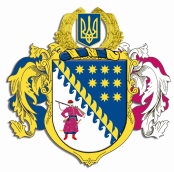 ДНІПРОПЕТРОВСЬКА ОБЛАСНА РАДАVIIІ СКЛИКАННЯПостійна комісія обласної ради з питань діяльності комунальних підприємств та підприємництва49004, м. Дніпро, просп. Олександра Поля, 2ПРОТОКОЛ № 16засідання постійної комісії обласної ради07 березня 2024 року15.00Всього членів комісії – 5 чол.Присутні – 5 чол.Відсутні – 0 чол.Присутні члени комісії: Тимошенко В.В., Березинський В.П. (в телефонному режимі), Мірошніченко М.О. (в телефонному режимі), Бабаченко Н.В., Горобець С.Г.У роботі комісії взяли участь:Дон Євген Андрійович – директор  департаменту   цифрової   трансформації, інформаційних технологій та електронного урядування  обласної державної адміністрації;Кримчак Юлія Геннадіївна – заступник директора департаменту – начальник управління моніторингу, оцінки якості, розвитку адміністративних та електронних послуг департаменту цифрової трансформації, інформаційних технологій та електронного урядування обласної державної адміністрації;Худенко Яна Вікторівна – директор департаменту економічного розвитку обласної військової адміністрації;Костіна Наталія Степанівна − начальник відділу по роботі з  керівниками комунальних підприємств, закладів та установ управління стратегічного планування та комунальної власності.	Головував: Тимошенко В.В.Порядок денний:		1. 	 Затвердження порядку денного засідання постійної комісії.		2. Звіт    про хід  виконання Програми розвитку малого та середнього підприємництва в  Дніпропетровській  області  на 2023 – 2024  роки за    2023 рік,  затвердженої  рішенням  обласної  ради  від  14  жовтня  2022  року                 №  218-13/VIII „Про  Програму розвитку  малого   та  середнього  підприємництва  в  Дніпропетровській області на 2023 – 2024 роки”. (Доповідає: Худенко Яна Вікторівна – директор департаменту економічного розвитку обласної державної адміністрації)3. Звіт про хід виконання Програми розвитку й підтримки сфери надання адміністративних послуг у Дніпропетровській області на 2021 – 2023 роки за 2023 рік, затвердженої рішенням обласної ради від 26 лютого  2021 року № 24-4/VIII „Про затвердження Програми розвитку й підтримки сфери надання адміністративних послуг у Дніпропетровській області на 2021 – 2023 роки”. (Доповідає: Дон Євген Андрійович – директор  департаменту   цифрової   трансформації, інформаційних технологій та електронного урядування  обласної державної адміністрації;Кримчак Юлія Геннадіївна – заступник директора департаменту – начальник управління моніторингу, оцінки якості, розвитку адміністративних та електронних послуг департаменту цифрової трансформації, інформаційних технологій та електронного урядування обласної державної адміністрації)	4. Про внесення до порядку денного дев’ятнадцятої сесії Дніпропетровської обласної ради VIII скликання проєкту рішення ,,Питання діяльності окремих обласних комунальних підприємств та закладів, що належать до спільної власності територіальних громад сіл, селищ, міст Дніпропетровської області”. (Доповідає: Тимошенко Владлен Васильович – голова постійної комісії.)5. Про внесення до порядку денного дев’ятнадцятої сесії Дніпропетровської обласної ради VIII скликання проєкту рішення ,,Про трудові відносини з керівниками обласних комунальних підприємств, закладів та установ, що належать до спільної власності територіальних громад сіл,  селищ, міст Дніпропетровської області”. (Доповідає: Тимошенко Владлен Васильович – голова постійної комісії.)			СЛУХАЛИ 1: Затвердження порядку денного засідання постійної комісії.	ВИСТУПИЛИ:Тимошенко В.В.ВИРІШИЛИ: затвердити порядок денний засідання постійної комісії.Результати голосування:за 			– 5проти		 – 0утримались   	– 0 усього 		– 5	СЛУХАЛИ 2: Звіт    про хід  виконання Програми розвитку малого та середнього підприємництва в  Дніпропетровській  області  на 2023 – 2024  роки за    2023 рік,  затвердженої  рішенням  обласної  ради  від  14  жовтня  2022  року  №  218-13/VIII „Про Програму розвитку малого та середнього  підприємництва  в  Дніпропетровській області на 2023 – 2024 роки”. Інформація: Худенко Я.В. ВИСТУПИЛИ: Тимошенко В.В.ВИРІШИЛИ: Інформацію  про хід  виконання Програми розвитку малого та середнього підприємництва в  Дніпропетровській  області  на 2023 – 2024  роки за    2023 рік,  затвердженої  рішенням  обласної  ради  від  14  жовтня  2022  року  №  218-13/VIII „Про  Програму розвитку  малого   та  середнього  підприємництва  в  Дніпропетровській області на 2023 – 2024 роки” взяти до відома.Результати голосування:за 			– 5проти		 – 0утримались   	– 0 усього 		– 5СЛУХАЛИ 3: Звіт про хід виконання Програми розвитку й підтримки сфери надання адміністративних послуг у Дніпропетровській області на 2021 – 2023 роки за 2023 рік, затвердженої рішенням обласної ради від 26 лютого  2021 року № 24-4/VIII „Про затвердження Програми розвитку й підтримки сфери надання адміністративних послуг у Дніпропетровській області на 2021 – 2023 роки”. Інформація:  Дон Є.А.ВИСТУПИЛИ: Тимошенко В.В.ВИРІШИЛИ:Інформацію про хід виконання Програми розвитку й підтримки сфери надання адміністративних послуг у Дніпропетровській області на 2021 – 2023 роки за 2023 рік, затвердженої рішенням обласної ради від 26 лютого  2021 року № 24-4/VIII „Про затвердження Програми розвитку й підтримки сфери надання адміністративних послуг у Дніпропетровській області на 2021 – 2023 роки” взяти до відома.Результати голосування:за 			– 5проти		 – 0утримались   	– 0 усього 		– 5	СЛУХАЛИ 4: Про внесення до порядку денного дев’ятнадцятої сесії Дніпропетровської обласної ради VIII скликання проєкту рішення ,,Питання діяльності окремих обласних комунальних підприємств та закладів, що належать до спільної власності територіальних громад сіл, селищ, міст Дніпропетровської області”.	Інформація: Тимошенка В.В. 	ВИСТУПИЛИ: Тимошенко В.В.ВИРІШИЛИ: 1. Інформацію Тимошенка В.В.  про внесення до порядку денного дев’ятнадцятої сесії Дніпропетровської обласної ради VIII скликання проєкту рішення ,,Питання діяльності окремих обласних комунальних підприємств та закладів, що належать до спільної власності територіальних громад сіл, селищ, міст Дніпропетровської області” взяти до відома. 2. Погодити проєкт рішення ,,Питання діяльності окремих обласних комунальних підприємств та закладів, що належать до спільної власності територіальних громад сіл, селищ, міст Дніпропетровської області”.3. Рекомендувати сесії обласної ради розглянути проєкт рішення  ,,Питання діяльності окремих обласних комунальних підприємств та закладів, що належать до спільної власності територіальних громад сіл, селищ, міст Дніпропетровської області”.Доповідачем з цього питання затвердити Тимошенка В.В.Результати голосування:за 			 – 5проти		 – 0утримались          – 0усього 	        –  5	СЛУХАЛИ 5: Про внесення до порядку денного дев’ятнадцятої сесії Дніпропетровської обласної ради VIII скликання проєкту рішення ,,Про трудові відносини з керівниками обласних комунальних підприємств, закладів та установ, що належать до спільної власності територіальних громад сіл,  селищ, міст Дніпропетровської області”.	Інформація: Тимошенка В.В.	ВИСТУПИЛИ: Тимошенко В.В.	ВИРІШИЛИ: 1. Інформацію Тимошенка В.В. про внесення до порядку денного дев’ятнадцятої сесії Дніпропетровської обласної ради VIII скликання проєкту рішення ,,Про трудові відносини з керівниками обласних комунальних підприємств, закладів та установ, що належать до спільної власності територіальних громад сіл,  селищ, міст Дніпропетровської області” взяти до відома.2. Погодити проєкт рішення „Про трудові відносини з керівниками обласних комунальних підприємств, закладів та установ, що належать до спільної власності територіальних громад сіл,  селищ, міст Дніпропетровської області.”3. Рекомендувати сесії обласної ради розглянути проєкт рішення  „Про трудові відносини з керівниками обласних комунальних підприємств, закладів та установ, що належать до спільної власності територіальних громад сіл,  селищ, міст Дніпропетровської області.”Доповідачем з цього питання затвердити Тимошенка В.В.Результати голосування:за 			 – 5проти		 – 0 утримались          – 0 усього 	        –  5Голова комісії                                                               В.В. ТИМОШЕНКОСекретар комісії                                                           В.П. БЕРЕЗИНСЬКИЙ   